General Sponsors: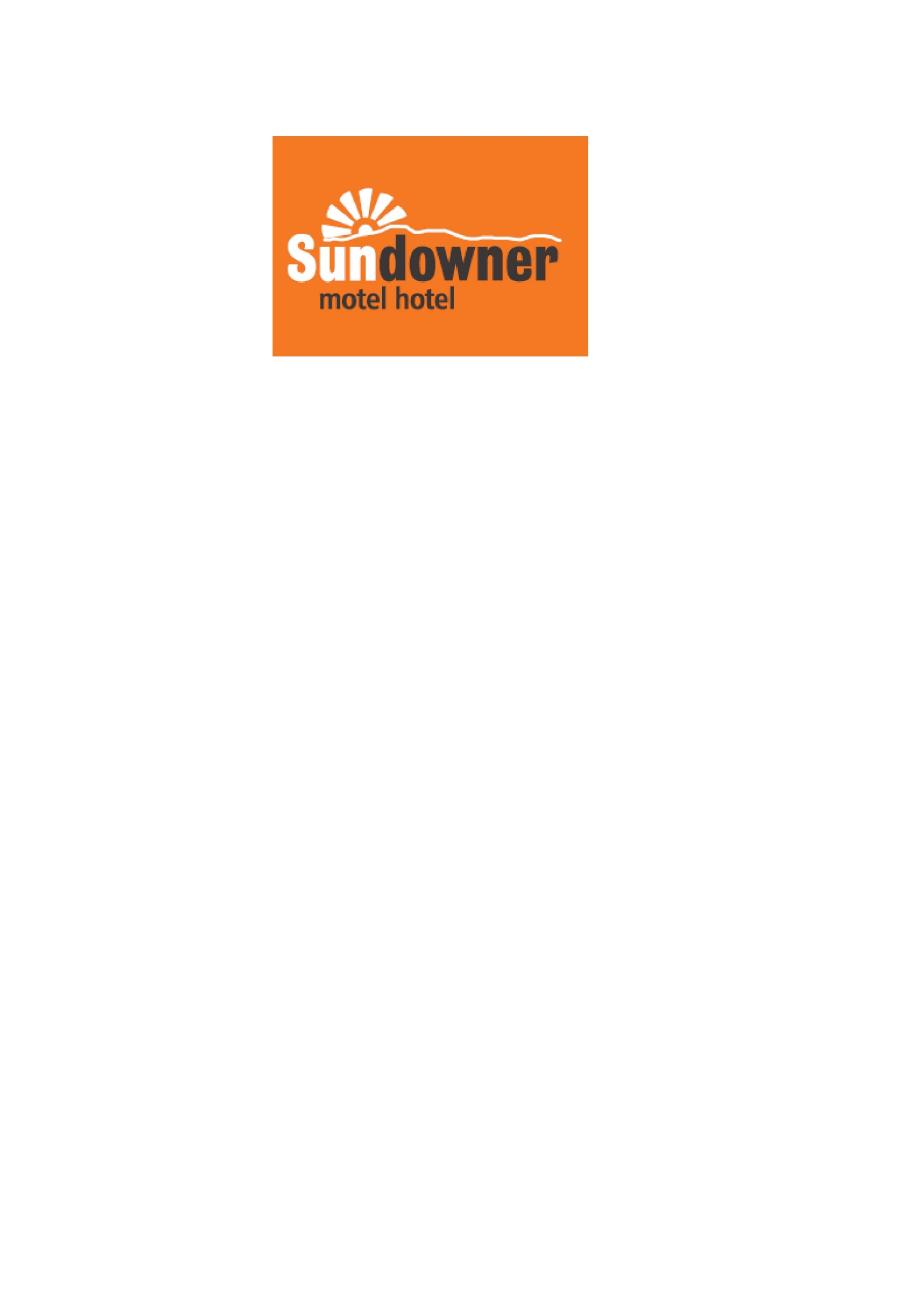 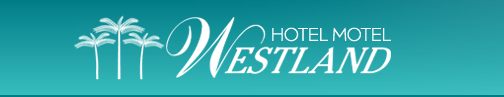 